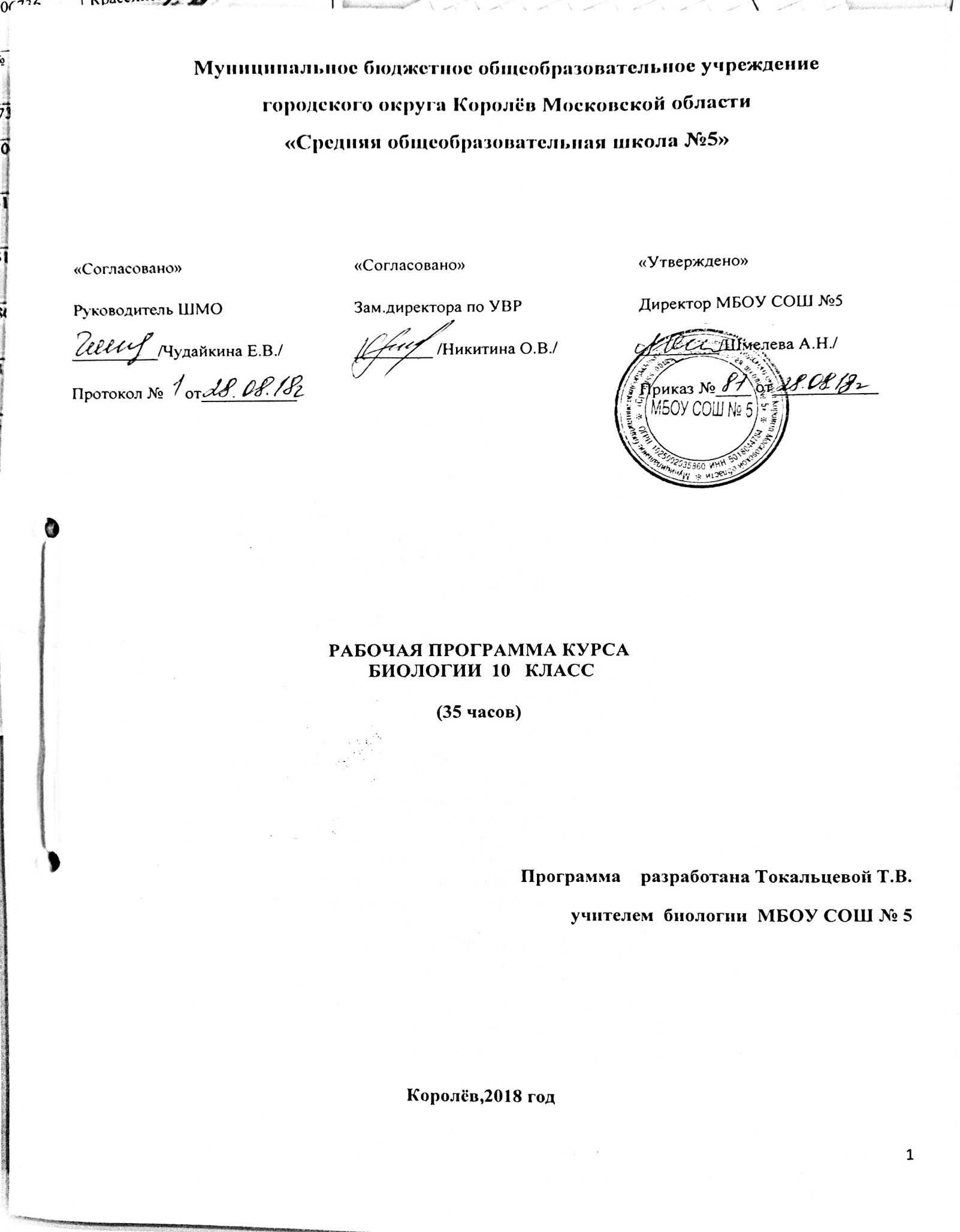 ПОЯСНИТЕЛЬНАЯ   ЗАПИСКАРабочая программа по учебному предмету «Биология», 10 класс  сформирована на основании следующих документов:Федеральный закон «Об образовании в Российской Федерации» от 29.12.2012 №273-ФЗ (в действующей редакции);приказ Министерства образования и науки РФ от 05.03.2004 №1089 «Об утверждении федерального компонента государственных образовательных стандартов начального общего, основного общего и среднего (полного) общего образования» (в действующей редакции);приказ Министерства образования и науки РФ от 09.03.2004 №1312 «Об утверждении федерального базисного учебного плана и примерных учебных планов для образовательных учреждений Российской Федерации, реализующих программы общего образования» (в действующей редакции);санитарно-эпидемиологические правила и нормативы СанПиН 2.4.2.2821-10 «Санитарно-эпидемиологические требования к условиям и организации обучения в общеобразовательных учреждениях», утвержденные постановлением Главного государственного санитарного врача РФ от 29.12.2010 №189 (в действующей редакции);приказ Министерства образования и науки РФ от 31.03.2014 №253 «Об утверждении федерального перечня учебников, рекомендованных к использованию при реализации имеющих государственную аккредитацию образовательных программ начального общего, основного общего и среднего общего образования» (в действующей редакции);  приказ министра образования Московской области от 24.05.2017 №1597 «Об утверждении учебного плана для государственных образовательных организаций Московской области, муниципальных и частных образовательных организаций в Московской области, реализующих программы основного общего и среднего общего образования на 2018 - 2019 учебный год»;Устав МБОУ СОШ№5;Биология. Общая биология. 10 класс: учеб. для общеобразоват. организаций: базовый уровень / [Д.К. Беляев, П.М. Бородин, Н.Н. Воронцов и др.] под ред Д.К. Беляева, Г.М. Дымшица; Рос. акад. наук, Рос. акад. образования, изд-во «Просвещение». – 12-е изд. – М.: Просвещение, 2016Обоснование выбора авторской программыДанная рабочая программа составлена на основе Федерального компонента государственного стандарта среднего (полного) общего образования, примерной программы по биологии к учебнику для 10-11 классов общеобразовательных учреждений / Д.К. Беляев, П.М. Бородин, Н.Н. Воронцов и др.; под ред. Д.К. Беляева, Г.М. Дымшица. – М.: Просвещение, 2016, требований к уровню подготовки выпускников по биологии.  Цели и задачи изучения учебного предметаЦелью базового курса является:Создание у школьников представления о биологии как о вполне сложившемся комплексе научных дисциплин, каждая из которых не только решает собственные специфические проблемы, но вносила и вносит вклад в создание единого научного здания биологии, скрепленного рядом устоявшихся принципов. Ознакомление учащихся с основами биологической терминологии, систематики, ведущими биологическими школами и течениями, обучение свободному владению «биологическим языком» и специфике "биологического мышления", работе в научных библиотеках. Демонстрацию необходимости обращения к смежным дисциплинам, что позволит осознать теснейшие связи биологии с другими областями науки, получить навыки мышления в пограничных областях знаний. Формирование целостной образовательной среды школы, обеспечивающей доступное и качественное образование и воспитание в соответствии с требованиями общества.Базовое биологическое образование должно обеспечить выпускникам высокую биологическую, в том числе, экологическую и природоохранительную грамотность. Задачи:освоение знаний об основных биологических теориях, идеях и принципах, являющихся составной частью современной естественнонаучной картины мира; о методах биологических наук (цитологии, генетики, селекции, биотехнологии, экологии);о строении, многообразии и особенностях биосистем (клетка, организм, популяция, вид, биогеоценоз, биосфера); выдающихся биологических открытиях и современных исследованиях в биологической науке; овладение умениями характеризовать современные научные открытия в области биологии; устанавливать связь между развитием биологии и социально-этическими,  экологическими проблемами человечества; самостоятельно проводить биологические исследования (наблюдение, измерение, эксперимент, моделирование) и грамотно оформлять полученные результаты; анализировать и использовать биологическую информацию; пользоваться биологической терминологией и символикой;развитие познавательных интересов, интеллектуальных и творческих способностей в процессе изучения проблем современной биологической науки; проведения экспериментальных исследований, решения биологических задач, моделирования биологических объектов и процессов;воспитание убежденности в возможности познания закономерностей живой природы, необходимости бережного отношения к ней, соблюдения этических норм при проведении биологических исследований; использование приобретенных знаний и умений в повседневной жизни для оценки последствий своей деятельности по отношению к окружающей среде, собственному здоровью; выработки навыков экологической культуры; обоснования и соблюдения мер профилактики заболеваний и ВИЧ-инфекции. Развитие системы повышения качества образования Формирование у обучающихся потребности в обучении и развитииПри изучении курса « Основные закономерности жизни» у учащихся осуществляется активное формирование следующих компетенций:личностных (соблюдение норм поведения в окружающей среде, бережное отношение к природе, умение определять границы собственного знания, владеть способами совместной деятельности в группе, приемами действий в ситуациях общения; умениями искать и находить компромиссы, объективное оценивание своего вклада в решение общей задачи);предметных (иметь знания о живой природе, присущих ей закономерностях, о роли биологической науки в практической деятельности людей, методах познания живой природы).  метапредметных (сравнивать, сопоставлять, классифицировать, ранжировать объекты по одному или нескольким критериям; умение различать факт, мнение, гипотезу, доказательство; формировать самооценку своей учебно-познавательной деятельности;  обозначать свое понимание или непонимание по отношению к изучаемой проблеме; ставить познавательные задачи; уметь выбирать целевые и смысловые установки для своих действий и поступков; выбирать условия проведения наблюдения или опыта; выбирать необходимые приборы и оборудование, владеть измерительными навыками, работать с инструкциями; описывать результаты, формулировать выводы; выступать устно и письменно с результатами своего исследования с использованием компьютерных средств и технологий (текстовые и графические редакторы, презентации).Основу структурирования содержания курса биологии в  старшей школе составляют ведущие системообразующие идеи – отличительные особенности живой природы, ее уровневая организация и эволюция, в соответствии с которыми выделены содержательные линии курса: Биология как наука; методы научного познания; клетка; организм; вид; экосистемы. Системообразующие ведущие идеи: разноуровневая организация жизни, эволюция, взаимосвязь в биологических системах позволяют обеспечить целостность учебного предмета. Полнота и системность знаний, изложенных в содержательных линиях, их связь с другими образовательными областями позволяют успешно решать задачи общего среднего образования.При изучении данного курса учащиеся получают общие представления о структуре биологической науки, её истории и методах исследования, нравственных нормах и принципах отношения к природе. Сведения об уровнях организации жизни, эволюции обобщаются, углубляются и расширяются. При этом учитываются возрастные особенности учащихся.Описание места учебного предметаИзучение курса «Общая биология» основывается на знаниях, полученных учащимися при изучении биологических дисциплин в младших классах, а также приобретенных на уроках химии, физики, истории, физической и экономической географии. Сам предмет является базовым для ряда специальных дисциплин.В 10 классе обобщаются знания о клеточном уровне жизни, видах клеток и неклеточных форм жизни, расширяются представления о самовоспроизведение организмов, генетических законах наследственности и изменчивости, о многообразии пород, сортов и штаммов организмов, полученных человеком в селекции.В 11 классе обобщаются знания о жизни и уровнях её организации, раскрывают мировоззренческие вопросы о происхождении и развитии жизни на Земле, обобщаются  и углубляются понятия об эволюционном развитии организмов.	Курс биологии на ступени среднего (полного) общего образования направлен на формирование у учащихся целостной системы знаний о живой природе, ее  системной организации и эволюции, поэтому программа включает сведения об общих биологических закономерностях, проявляющихся на разных уровнях организации живой природы. Основу отбора содержания составляет  знаниецентрический подход, в соответствии с которым учащиеся должны освоить знания и умения, составляющие достаточную базу для продолжения образования в ВУЗе, обеспечивающие  культуру поведения в природе, проведения и оформления биологических исследований.Информация о количестве часовНа изучение курса биологии выделено 69 часов, в том числе в 10 классе – 35 час (1 час в неделю), в 11 классе – 34 час (1 час в неделю).1 час в неделю, итого 35 часов, практических работ 4.Формы организации образовательного процессаметоды групповой и коллективно-распределённой деятельности учащихся, которая может осуществляться, в форме развернуто диалога;проблемно-диалогическое обучение;коллективно-исследовательская деятельность учащихся;проектная деятельность учащихсяВ процессе преподавания курса используется следующая типология уроков по дидактической цели: урок изучения и первичного закрепления нового учебного материала; урок комплексного применения знаний; урок обобщения и систематизации знаний и умений; урок актуализации знаний и умений; урок контроля и коррекции знаний и умений.Виды и формы контроля
Контроль знаний учащихся осуществляется практически на каждом уроке. При этом используются различные методы и формы контроля: фронтальный опрос, письменные упражнения и задания, тестовые упражнения, терминологические диктанты и т.д. После изучения каждого раздела осуществляется итоговый контроль знаний 

Информация об используемом учебникеБиология. Общая биология. 10 класс: учеб. для общеобразоват. организаций: базовый уровень / [Д.К. Беляев, П.М. Бородин, Н.Н. Воронцов и др.] под ред Д.К. Беляева, г.М. Дымшица; Рос. акад. наук, Рос. акад. образования, изд-во «Просвещение». – 12-е изд. – М.: Просвещение, 2016Учебно-тематический планОбщая биология, 1 час в неделю, итого 35 часов, УМК Н.И. Д.К. Беляев Содержание рабочей программыОбщая биология 1 час в неделю, итого 35 часов, УМК Н.И. Д.К. БеляевВВЕДЕНИЕ (1ч)Биология – наука о живой природе. Основные признаки живого. Биологические системы. Уровни организации жизни. Методы изучения биологии. Значение биологии.знать /пониматьстроение биологических объектов: клетки; вида и экосистем (структура);уметьобъяснять: роль биологии в формировании научного мировоззрения; вклад биологических теорий в формирование современной естественнонаучной картины мира; единство живой и неживой природы, родство живых организмов; взаимосвязи организмов и окружающей среды; выявлять приспособления организмов к среде обитаниясравнивать: биологические объекты (химический состав тел живой и неживой природы), процессы (половое и бесполое размножение) и делать выводы на основе сравнения;анализировать и оценивать различные гипотезы сущности жизни, происхождения жизни и человеканаходить информацию о биологических объектах в различных источниках (учебных текстах, справочниках, научно-популярных изданиях, компьютерных базах данных, ресурсах Интернет) и критически ее оценивать;    использовать приобретенные знания и умения в практической деятельности и повседневной жизни для:     соблюдения правил поведения в природной среде. Раздел I  КЛЕТКА — ЕДИНИЦА ЖИВОГО (16 ч)Тема 1. Химический состав клетки (5 ч)      Биологически важные химические элементы. Неорганические (минеральные) соединения. Биополимеры. Углеводы, липиды. Белки, их строение и функции. Нуклеиновые кислоты. АТФ и другие органические соединения клетки.Тема 2. Структура и функции клетки (4 ч)      Развитие знаний о клетке. Клеточная теория.
      Цитоплазма. Плазматическая мембрана. Эндоплазматическая сеть. Комплекс Гольджи и лизосомы. Митохондрии, пластиды, органоиды движения, включения. Ядро. Строение и функции хромосом.
      Прокариоты и эукариоты.Лабораторные работы: № 1 «Приготовление микропрепаратов клеток растений (кожицы лука). Наблюдение плазмолиза и деплазмолиза»№ 2 «Сравнение строения клеток растений, животных, грибов и бактерий»Тема 3. Обеспечение клеток энергией (3 ч)      Обмен веществ и превращение энергии — свойство живых организмов. Фотосинтез. Преобразование энергии света в энергию химических связей. Обеспечение клеток энергией за счет окисления органических веществ без участия кислорода. Биологическое окисление при участии кислорода.Тема 4. Наследственная информация и реализация ее в клетке (4 ч)      Генетическая информация. Ген. Геном. Удвоение ДНК. Образование информационной РНК по матрице ДНК. Генетический код. Биосинтез белков.
      Вирусы. Профилактика СПИДа.Демонстрации
      Схемы, таблицы, транспаранты* и пространственные модели, иллюстрирующие: строение молекул белков, молекулы ДНК, молекул РНК, прокариотической клетки, клеток животных и растений, вирусов, хромосом; удвоение молекул ДНК; транскрипцию; генетический код; биосинтез белков; обмен веществ и превращения энергии в клетке; фотосинтез. Динамические пособия «Биосинтез белка», «Строение клетки».Лабораторные работы
      1. Наблюдение клеток растений и животных под микроскопом на готовых микропрепаратах и их описание.
      2. Приготовление и описание микропрепаратов клеток растений (кожица лука).
      3. Сравнение строения клеток растений, животных, грибов и бактерий.
      4. Наблюдение плазмолиза и деплазмолиза в клетках кожицы лука.
знать /пониматьосновные положения биологических теорий (клеточная); строение биологических объектов: клетки; генов и хромосом; сущность биологических процессов: размножение, превращения энергии в экосистемах и биосфере;вклад выдающихся ученых (Р. Гук, Р.Вирхов, К. Бэр, М. Шлейден, Т. Шванн) в развитие биологической науки; биологическую терминологию цитология, гидрофильные соединения, гидрофобные соединения, микроэлементы, макроэлементы, ультрамикроэлементы, биополимеры, полипептиды, эукариоты, прокариоты, гаплоидный набор хромосом, гомологичные хромосомы, диплоидный набор хромосом, кариотип ген, матричный синтез, триплет, транскрипция, трансляция, вирус, гомеостаз, организм, метаболизм, диссимиляция, брожение, гликолиз, ассимиляция;уметьобъяснять: роль биологии в формировании научного мировоззрения; вклад биологических теорий в формирование современной естественнонаучной картины мира; единство живой и неживой природы, родство живых организмов; решать элементарные биохимические задачи; сравнивать: биологические объекты (химический состав тел живой и неживой природы) и делать выводы на основе сравнения;находить информацию о биологических объектах в различных источниках (учебных текстах, справочниках, научно-популярных изданиях, компьютерных базах данных, ресурсах Интернет) и критически ее оценивать;использовать приобретенные знания и умения в практической деятельности и повседневной жизни для:соблюдения мер профилактики отравлений, вирусных и других заболеваний, правил поведения в природной среде; оказания первой помощи при простудных и других заболеваниях, отравлении пищевыми продуктами;Раздел II РАЗМНОЖЕНИЕ И РАЗВИТИЕ ОРГАНИЗМОВ (6 ч)Тема 5. Размножение организмов (4 ч)      Деление клетки. Митоз. Бесполое и половое размножение. Мейоз. Образование половых клеток и оплодотворение.Тема 6. Индивидуальное развитие организмов (2 ч)      Зародышевое и постэмбриональное развитие организмов. Влияние алкоголя, никотина и наркотических веществ на развитие зародыша человека. Организм как единое целое.
Демонстрации
      Схемы, таблицы, транспаранты и учебные фильмы, иллюстрирующие: деление клетки (митоз, мейоз); способы бесполого размножения; формирование мужских и женских половых клеток; оплодотворение у растений и животных; индивидуальное развитие организма; взаимовлияние частей развивающегося зародыша. Динамическое пособие «Деление клетки. Митоз и мейоз». Сорусы комнатного папоротника (нефролеписа или адиантума).знать /пониматьсущность биологических процессов: размножение, оплодотворение,  биологическую терминологию и символику жизненный цикл, половое размножение, бесполое размножение, гаметогенез, овогенез, сперматогенез, оплодотворение, двойное оплодотворение, внутреннее и наружное оплодотворение, онтогенез, эмбриогенез;уметьобъяснять: родство живых организмов; отрицательное влияние алкоголя, никотина, наркотических веществ на развитие зародыша человека; влияние мутагенов на организм человека, экологических факторов на организмы; сравнивать: биологические объекты (зародыши человека и других млекопитающих, половое и бесполое размножение) и делать выводы на основе сравнения;находить информацию о биологических объектах в различных источниках (учебных текстах, справочниках, научно-популярных изданиях, компьютерных базах данных, ресурсах Интернет) и критически ее оценивать;использовать приобретенные знания и умения в практической деятельности и повседневной жизни для:соблюдения мер профилактики стрессов, вредных привычек (курение, алкоголизм, наркомания); правил поведения в природной среде;    оценки этических аспектов некоторых исследований в области биотехнологии (клонирование, искусственное оплодотворение).Раздел III ОСНОВЫ ГЕНЕТИКИ И СЕЛЕКЦИИ  (13 ч)Тема 7. Основные закономерности явлений наследственности (5 ч)      Генетика — наука о закономерностях наследственности и изменчивости организмов. Моногибридное скрещивание. Первый и второй законы Менделя. Генотип и фенотип. Аллельные гены. Дигибридное скрещивание. Третий закон Менделя. Хромосомная теория наследственности. Генетика пола. Половые хромосомы. Наследование, сцепленное с полом.Лабораторная работа № 3 «Решение генетических задач»Тема 8. Закономерности изменчивости (4 ч)      Модификационная и наследственная изменчивость. Комбинативная изменчивость. Мутационная изменчивость. Закон гомологических рядов наследственной изменчивости Н. И. Вавилова. Наследственная изменчивость человека. Лечение и предупреждение некоторых наследственных болезней человека.Лабораторная работа № 4 «Изменчивость, построение вариационного ряда и вариационной кривой»Тема 9. Генетика и селекция (3 ч)      Одомашнивание как начальный этап селекции. Учение Н. И. Вавилова о центрах происхождения культурных растений. Методы современной селекции. Успехи селекции. Генная и клеточная инженерия. Клонирование.
Демонстрации
      Схемы, таблицы, фотографии и гербарные материалы, иллюстрирующие: моногибридное скрещивание; дигибридное скрещивание; перекрест хромосом; неполное доминирование; наследование, сцепленное с полом; мутации (различные породы собак, частичный альбинизм и необычная форма листьев у комнатных растений, если есть возможность — культуры мутантных линий дрозофилы); модификационную изменчивость; центры многообразия и происхождения культурных растений; искусственный отбор; гибридизацию; исследования в области биотехнологии. Динамическое пособие «Перекрест хромосом». Семена гороха с разным фенотипом (гладкие, морщинистые, желтые, зеленые).Лабораторные работы
      1. Составление простейших схем скрещивания.
      2. Решение генетических задач.
      3. Изменчивость, построение вариационного ряда и вариационной кривой (на примере гербарных образцов или живых листьев деревьев, крупных семян растений, клубней, луковиц и т. п. или на примере сравнения антропометрических показателей школьников).
      4. Модификационная изменчивость (изучение фенотипов местных сортов растений на гербарных образцах). знать /пониматьосновные положения  законов Г.Менделя, закономерностей изменчивости;строение биологических объектов:  генов и хромосом;вклад выдающихся ученых(Г. Мендель, Т Морган, Н.И. Вавилов, И.В Мичурин) в развитие биологической науки; биологическую терминологию и символику генетика, ген, генотип, изменчивость, наследственность, фенотип, аллельные гены, гомозигота, гетерозигота, доминантный признак, моногибридное скрещивание, рецессивный признак, дигибридное скрещивание, группа сцепления, геном, гомогаметный пол, гетерогаметный пол, норма реакции, наследственные заболевания, селекция, сорт, штамм, порода, биотехнология, генная инженерия, клонирование, трансгенные организмы;уметьобъяснять: роль биологии в формировании научного мировоззрения; вклад биологических теорий в формирование современной естественнонаучной картины мира; отрицательное влияние алкоголя, никотина, наркотических веществ на развитие зародыша человека; влияние мутагенов на организм человека, экологических факторов на организмы; причины нарушений развития организмов, наследственных заболеваний, мутаций, решать элементарные биологические задачи; составлять элементарные схемы скрещивания выявлять источники мутагенов в окружающей среде (косвенно);сравнивать: биологические объекты, процессы  и делать выводы на основе сравнения;анализировать и оценивать глобальные экологические проблемы и пути их решения, последствия собственной деятельности в окружающей среде;находить информацию о биологических объектах в различных источниках (учебных текстах, справочниках, научно-популярных изданиях, компьютерных базах данных, ресурсах Интернет) и критически ее оценивать;использовать приобретенные знания и умения в практической деятельности и повседневной жизни для:соблюдения мер профилактики  вредных привычек (курение, алкоголизм, наркомания); правил поведения в природной среде;    оценки этических аспектов некоторых исследований в области биотехнологии (клонирование, искусственное оплодотворение).Основные требования к уровню подготовки учащихся 10-11 класса.В результате изучения биологии на базовом уровне  в 10-11 классе ученик должензнать /пониматьосновные положения биологических теорий (клеточная); сущность законов Г.Менделя, закономерностей изменчивости;строение биологических объектов: клетки; генов и хромосом;сущность биологических процессов: размножение, оплодотворение, вклад выдающихся ученых в развитие биологической науки; биологическую терминологию и символику;уметьобъяснять: роль биологии в формировании научного мировоззрения; вклад биологических теорий в формирование современной естественнонаучной картины мира; единство живой и неживой природы, родство живых организмов; отрицательное влияние алкоголя, никотина, наркотических веществ на развитие зародыша человека; влияние мутагенов на организм человека, экологических факторов на организмы; взаимосвязи организмов и окружающей среды; причины нарушений развития организмов, наследственных заболеваний, мутаций, решать элементарные биологические задачи; составлять элементарные схемы скрещивания;выявлять источники мутагенов в окружающей среде (косвенно), антропогенные изменения в экосистемах своей местности;сравнивать: биологические объекты (химический состав тел живой и неживой природы, процессы (половое и бесполое размножение) и делать выводы на основе сравнения; анализировать и оценивать глобальные экологические проблемы и пути их решения, последствия собственной деятельности в окружающей среде;находить информацию о биологических объектах в различных источниках (учебных текстах, справочниках, научно-популярных изданиях, компьютерных базах данных, ресурсах Интернет) и критически ее оценивать;использовать приобретенные знания и умения в практической деятельности и повседневной жизни для:соблюдения мер профилактики отравлений, вирусных и других заболеваний, стрессов, вредных привычек (курение, алкоголизм, наркомания); правил поведения в природной среде;оценки этических аспектов некоторых исследований в области биотехнологии (клонирование, искусственное оплодотворение).Календарно-тематический план по общей биологии для 10 кл. (1ч/нед, всего 35ч)ЛитератураАкимов С.И. и др. Биология в таблицах, схемах, рисунках. Учебно-образовательная серия. - М: Лист-Нью, 2016. – 1117с.Биология: Справочник школьника и студента/Под ред. З.Брема  и И.Мейнке; Пер. с нем. – 3-е изд., стереотип. – М.: Дрофа, 2016, с.243-244.Болгова И.В. Сборник задач по общей биологии с решениями для поступающих в вузы. - М: ОО «ОНИКС 21 век», «Мир и образование», 2016. – 134с.Егорова Т.А., Клунова С.М. Основы биотехнологии. – М.: ИЦ «Академия», 2016. – 122с.Лернер Г.И. Общая биология (10-11 классы): Подготовка к ЕГЭ. Контрольные и самостоятельные работы/ Г.И.Лернер. – М.: Эксмо, 2017. – 240с.Маркина В.В. Общая биология: учебное пособие/ В.В.маркина, Т.Ю. Татаренко-Козмина, Т.П. Порадовская. – М.: Дрофа, 2015. – 135с.Нечаева Г.А., Федорос Е.И. Экология в экспериментах: 10 – 11 классы: методическое пособие. – М.: Вентана-Граф, 2016. – 254с.Новоженов Ю.И. Филетическая эволюция человека.– Екатеринбург, 2015. – 112с.Сивоглазов Н.И., Агафонова И.Б., Захарова Е.Т. Общая биология. Базовый уровень. 10 – 11 класс. – М.: Дрофа, 2015. – 354с.Федорос Е.И., Нечаева Г.А. Экология в экспериментах: учеб. пособие для учащихся 10 – 11 кл. общеобразоват. учреждений. – М.: Вентана-Граф, 2015. – 155с.Интернет-материалыhttp://www.gnpbu.ru/web_resurs/Estestv_nauki_2.htm. Подборка интернет-материалов для учителей биологии по разным биологическим дисциплинам.http://charles-darvin.narod.ru/ Электронные версии произведений Ч.Дарвина.http://www.l-micro.ru/index.php?kabinet=3. Информация о школьном оборудовании.http://school-collection.edu.ru Единая коллекция цифровых образовательных ресурсов. № п/п          Название раздела      Кол. часЛабораторные работы 1Введение. 1 2Раздел I Клетка – единица живого:Тема 1. Химический состав клеткиТема 2. Структура и функции клеткиТема 3. Обеспечение клеток энергиейТема 4. Наследственная информация и реализация ее в клетке16:5434№ 1 «Приготовление микропрепаратов клеток растений (кожицы лука). Наблюдение плазмолиза и деплазмолиза»№ 2 «Сравнение строения клеток растений, животных, грибов и бактерий» 3Раздел II Размножение и развитие организмов:Тема 5. Размножение организмовТема 6. Индивидуальное развитие организмов 6:424Раздел III Основы генетики и селекции:Тема 7. Основные закономерности явлений наследственности  Тема 8. Закономерности изменчивости Тема 9. Генетика и селекция 12:543№ 3 «Решение генетических задач»№ 4 «Изменчивость, построение вариационного ряда и вариационной кривой»Итого 354№Тема Тема Форма проведения урокаДата по плануДата факт.               Введение. (1 ч)               Введение. (1 ч)               Введение. (1 ч)               Введение. (1 ч)               Введение. (1 ч)               Введение. (1 ч)1(1)Основные признаки живого. Уровни организации жизни.(на примере биологических объектов МО).Инструктаж по ТБ.Основные признаки живого. Уровни организации жизни.(на примере биологических объектов МО).Инструктаж по ТБ.урок актуализации знаний и умений 1 нед. 09   Клетка – единица живого – 16 часов.   Клетка – единица живого – 16 часов.   Клетка – единица живого – 16 часов.   Клетка – единица живого – 16 часов.   Клетка – единица живого – 16 часов.   Клетка – единица живого – 16 часов.Тема 1. Химический состав клетки (5ч)Тема 1. Химический состав клетки (5ч)1 (2)Неорганические соединения.Неорганические соединения.урок изучения и первичного закрепления нового учебного материала2  нед.092 (3)Биополимеры. Углеводы. ЛипидыБиополимеры. Углеводы. Липидыурок изучения и первичного закрепления нового учебного материала3 нед.093 (4)Биополимеры. Белки, строение, функцииБиополимеры. Белки, строение, функцииурок изучения и первичного закрепления нового учебного материала4 нед.094 (5)Нуклеиновые кислотыНуклеиновые кислотыурок изучения и первичного закрепления нового учебного материала1 нед.105 (6)АТФ и другие органические соединения клетки. ОбобщениеАТФ и другие органические соединения клетки. Обобщениеурок обобщения и систематизации знаний и умений2 нед.10Тема 2. Структура и функции клетки (4ч)Тема 2. Структура и функции клетки (4ч)1 (7)Развитие знаний о клетке. Клеточная теория.Развитие знаний о клетке. Клеточная теория.урок изучения и первичного закрепления нового учебного материала3 нед.102 (8)Цитоплазма. Плазматическая мембрана. ЭПС. Комплекс Гольджи, лизосомы. Митохондрии, пластиды, органоиды движения и включенияЦитоплазма. Плазматическая мембрана. ЭПС. Комплекс Гольджи, лизосомы. Митохондрии, пластиды, органоиды движения и включенияУрок-лекция4 нед.103 (9)Лаб/ работа № 1 «Приготовление микропрепаратов клеток растений (кожицы лука). Наблюдение плазмолиза и деплазмолиза»Лаб/ работа № 1 «Приготовление микропрепаратов клеток растений (кожицы лука). Наблюдение плазмолиза и деплазмолиза»урок комплексного применения знаний2 нед.114 (10)Ядро. Строение и функции хромосом. Прокариоты и эукариоты. Лаб/раб № 2 «Сравнение строения клеток растений, животных, грибов и бактерий»Ядро. Строение и функции хромосом. Прокариоты и эукариоты. Лаб/раб № 2 «Сравнение строения клеток растений, животных, грибов и бактерий»урок комплексного применения знаний3  нед.11Тема 3. Обеспечение клеток энергией (3ч)Тема 3. Обеспечение клеток энергией (3ч)1 (11)Обмен веществ и превращение энергии – свойство живых организмов. Фотосинтез. (на примере растений с пришкольного участка)Обмен веществ и превращение энергии – свойство живых организмов. Фотосинтез. (на примере растений с пришкольного участка)урок изучения и первичного закрепления нового учебного материала4  нед.112 (12)Обеспечение клеток энергией за счёт окисления органических веществ без участия кислорода.Обеспечение клеток энергией за счёт окисления органических веществ без участия кислорода.урок комплексного применения знаний5  нед.113 (13)Биологическое окисление при участии  кислорода. Обобщение.Биологическое окисление при участии  кислорода. Обобщение.урок обобщения и систематизации знаний и умений1 нед.12Тема 4. Наследственная информация и реализация ее в клетке (4ч)Тема 4. Наследственная информация и реализация ее в клетке (4ч)Тема 4. Наследственная информация и реализация ее в клетке (4ч)1 (14)Генетическая информация. Ген. Генотип. Геном. Удвоение ДНК.Генетическая информация. Ген. Генотип. Геном. Удвоение ДНК.урок изучения и первичного закрепления нового учебного материала2 нед.122 (15)Образование и-РНК по матрице ДНК. Генетический код.Образование и-РНК по матрице ДНК. Генетический код.урок комплексного применения знаний3 нед.123 (16)Биосинтез белка.Биосинтез белка.Урок-лекция4 нед.124 (17)Вирусы. Профилактика СПИДа. Вирусная обстановка в МО в весенний период.Вирусы. Профилактика СПИДа. Вирусная обстановка в МО в весенний период.урок контроля и коррекции знаний и умений3 нед.01Раздел II Размножение и развитие организмов (6ч)Раздел II Размножение и развитие организмов (6ч)Раздел II Размножение и развитие организмов (6ч)Раздел II Размножение и развитие организмов (6ч)Раздел II Размножение и развитие организмов (6ч)Тема 5. Размножение организмов (4ч)Тема 5. Размножение организмов (4ч)1 (18)Деление клетки. Митоз.Деление клетки. Митоз.урок изучения и первичного закрепления нового учебного материала4 нед.012 (19) Бесполое и половое размножение.Бесполое и половое размножение.Урок актуализации знаний и умений5 нед.013 (20) Мейоз.Мейоз.Урок-лекция1 нед.024 (21)Образование половых клеток. Оплодотворение.Образование половых клеток. Оплодотворение.урок обобщения и систематизации знаний и умений2 нед.02Тема 6. Индивидуальное развитие организмов (2ч)Тема 6. Индивидуальное развитие организмов (2ч)1 (22)Эмбриональное и постэмбриональное развитие организмов.Эмбриональное и постэмбриональное развитие организмов.урок актуализации знаний и умений3 нед.022 (23)Организм как единое целое. Влияние алкоголя, никотина и наркотических веществ на развитие зародыша человека.Организм как единое целое. Влияние алкоголя, никотина и наркотических веществ на развитие зародыша человека.урок контроля и коррекции знаний и умений4 нед.02Раздел III Основы генетики и селекции (12ч)Раздел III Основы генетики и селекции (12ч)Раздел III Основы генетики и селекции (12ч)Раздел III Основы генетики и селекции (12ч)Раздел III Основы генетики и селекции (12ч)Тема 7. Основные закономерности явлений наследственности (5ч)Тема 7. Основные закономерности явлений наследственности (5ч)Тема 7. Основные закономерности явлений наследственности (5ч)1  (24)Генетика. Моногибридное скрещивание. 1 и 2 Законы Менделя. Генетика. Моногибридное скрещивание. 1 и 2 Законы Менделя. урок изучения и первичного закрепления нового учебного материала1 нед.032 (25)Генотип и фенотип. Аллельные гены. Дигибридное скрещивание. 3 Закон Менделя.Генотип и фенотип. Аллельные гены. Дигибридное скрещивание. 3 Закон Менделя.Урок актуализации знаний и умений2 нед.033 (26)Хромосомная теория наследственности. Сцепленное наследование генов. Генетика пола. Хромосомная теория наследственности. Сцепленное наследование генов. Генетика пола. Лекция 3 нед.034 (27)Наследование сцепленное с полом. Взаимодействие генов. Генетические задачи.Наследование сцепленное с полом. Взаимодействие генов. Генетические задачи.Урок комплексного применения знаний и умений1 нед.045 (28)Взаимодействие генотипа и среды при формировании признака. Лаб/раб № 3 «Решение генетических задач»Взаимодействие генотипа и среды при формировании признака. Лаб/раб № 3 «Решение генетических задач»урок комплексного применения знаний2 нед.04Тема 8. Закономерности изменчивости (4ч)Тема 8. Закономерности изменчивости (4ч)1 (29)Модификационная и наследственная изменчивость. Комбинации.Модификационная и наследственная изменчивость. Комбинации.урок изучения и первичного закрепления нового учебного материала3 нед.042 (30) Лаб/раб № 4 «Изменчивость, построение вариационного ряда и вариационной кривой» (на примере объектов из Национального парка Лосиный остров) Лаб/раб № 4 «Изменчивость, построение вариационного ряда и вариационной кривой» (на примере объектов из Национального парка Лосиный остров)урок комплексного применения знаний4нед.043 (31)Мутационная изменчивость. Закон  гомологических рядов наследственной изменчивости Н.И.Вавилова.Мутационная изменчивость. Закон  гомологических рядов наследственной изменчивости Н.И.Вавилова.Урок актуализации знаний1  нед.054 (32)Наследственная изменчивость человека. Лечение и предупреждение наследственных болезней человека. Наследственная изменчивость человека. Лечение и предупреждение наследственных болезней человека. урок обобщения и систематизации знаний и умений2  нед.05Тема 9. Генетика и селекция (3ч)Тема 9. Генетика и селекция (3ч)1 (33)Одомашнивание как начальный этап селекции. Учение Н.И.Вавилова о центрах происхождения культурных растений.Одомашнивание как начальный этап селекции. Учение Н.И.Вавилова о центрах происхождения культурных растений.урок изучения и первичного закрепления нового учебного материала3 нед.052 (34)Методы современной селекции.Методы современной селекции.Лекция 4 нед.053 (35)Успехи селекции. Генная и клеточная инженерия. Клонирование.Успехи селекции. Генная и клеточная инженерия. Клонирование.урок обобщения и систематизации знаний и умений5 нед.05